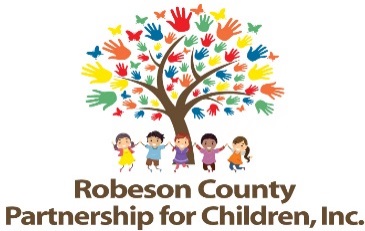 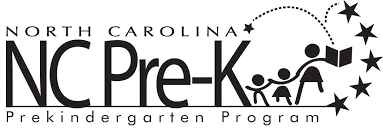 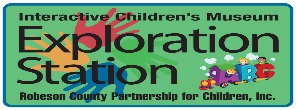 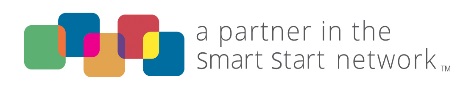 Grants Review Committee MeetingJuly 8, 2021Via Zoom: https://zoom.us/j/91212545369?pwd=NmxlaWZDRjYrekFhSitwRmNiaC9OQT09Meeting ID: 912 1254 5369Passcode: 7779051-301-715-8592Approval of MinutesReview minutes from March 11, 2021 Committee meeting.Committee OverviewAction ItemsThird Qtr. Progress Report & Score CardBackground:  The Grants Review Committee is responsible for reviewing activity progress.  Issue:  The 2020-2021 third quarter progress report and score card is included.  Recommendation: The committee should review and consider approving the third quarter report and score card.Non-Action Items	Activity updatesAnnouncementsAdjournment  The next meeting will be held on Thursday, September 9, 2021.  